ACM 2017 ACM 2017 ACM 2017 ACM 2017 ACM 2017 ACM 2017 ACM 2017 23 Oct. - 24 Oct. 201723 Oct. - 24 Oct. 201723 Oct. - 24 Oct. 201723 Oct. - 24 Oct. 201723 Oct. - 24 Oct. 201723 Oct. - 24 Oct. 201723 Oct. - 24 Oct. 2017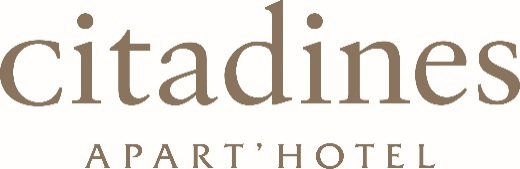 Reservation OrderReservation OrderReservation OrderReservation OrderReservation OrderReservation OrderReservation OrderPlease return to:Please return to:Please return to:Please return to:Please return to:Please return to:Please return to:Citadines ReservationTel: 82 51 662 8000Fax:82 51 662 8001Citadines ReservationTel: 82 51 662 8000Fax:82 51 662 8001Citadines ReservationTel: 82 51 662 8000Fax:82 51 662 8001Citadines ReservationTel: 82 51 662 8000Fax:82 51 662 8001Citadines ReservationTel: 82 51 662 8000Fax:82 51 662 8001Citadines ReservationTel: 82 51 662 8000Fax:82 51 662 8001Citadines ReservationTel: 82 51 662 8000Fax:82 51 662 8001rsvnchb@capitaland.comrsvnchb@capitaland.comrsvnchb@capitaland.comrsvnchb@capitaland.comrsvnchb@capitaland.comrsvnchb@capitaland.comrsvnchb@capitaland.com6th Floor 620 Haeun-daero Haeundae-gu Busan 6th Floor 620 Haeun-daero Haeundae-gu Busan 6th Floor 620 Haeun-daero Haeundae-gu Busan 6th Floor 620 Haeun-daero Haeundae-gu Busan 6th Floor 620 Haeun-daero Haeundae-gu Busan 6th Floor 620 Haeun-daero Haeundae-gu Busan 6th Floor 620 Haeun-daero Haeundae-gu Busan Busan 48094 South KoreaBusan 48094 South KoreaBusan 48094 South KoreaBusan 48094 South KoreaBusan 48094 South KoreaBusan 48094 South KoreaBusan 48094 South KoreaBOOKING DETAILS:BOOKING DETAILS:BOOKING DETAILS:BOOKING DETAILS:BOOKING DETAILS:BOOKING DETAILS:BOOKING DETAILS:BOOKING DETAILS:BOOKING DETAILS:BOOKING DETAILS:BOOKING DETAILS:BOOKING DETAILS:Last Name (Mr/Mrs/Miss):Last Name (Mr/Mrs/Miss):Last Name (Mr/Mrs/Miss):Last Name (Mr/Mrs/Miss):Last Name (Mr/Mrs/Miss):Last Name (Mr/Mrs/Miss):Last Name (Mr/Mrs/Miss):Last Name (Mr/Mrs/Miss):First Name:First Name:First Name:First Name:Arrival Date:Arrival Date:Arrival Date:Arrival Date:Arrival Date:Arrival Date:Arrival Date:Arrival Date:Departure Date:Departure Date:Departure Date:Departure Date:Company Name:Company Name:Company Name:Company Name:Company Name:Company Name:Company Name:Company Name:Company Address:Company Address:Company Address:Company Address:Telephone:Telephone:Telephone:Telephone:Telephone:Telephone:Telephone:Telephone:Fax:Fax:Fax:Fax:Email:                                                                                    Email:                                                                                    Email:                                                                                    Email:                                                                                    Email:                                                                                    Email:                                                                                    Email:                                                                                    Email:                                                                                    Email:                                                                                    Email:                                                                                    Email:                                                                                    Email:                                                                                    RESERVATION REQEUSTRESERVATION REQEUSTRESERVATION REQEUSTRESERVATION REQEUSTRESERVATION REQEUSTRESERVATION REQEUSTRESERVATION REQEUSTRESERVATION REQEUSTRESERVATION REQEUSTRESERVATION REQEUSTRESERVATION REQEUSTRESERVATION REQEUSTRoom TypeRoom TypeRoom TypeSize(sqm)Size(sqm)Rack RatesRack RatesRack RatesRack RatesSpecial RateSpecial RateNo. of RoomsStudio DoubleStudio DoubleStudio Double2525352,000352,000352,000352,00099,00099,000Studio TwinStudio TwinStudio Twin2929363,000363,000363,000363,000110,000110,0001bedroom Deluxe Twin1bedroom Deluxe Twin1bedroom Deluxe Twin4040396,000396,000396,000396,000143,000143,0001bedroom Executive Double1bedroom Executive Double1bedroom Executive Double5555418,000418,000418,000418,000154,000154,0001bedroom Premier Suite Twin 1bedroom Premier Suite Twin 1bedroom Premier Suite Twin 5656440,000440,000440,000440,000176,000176,000ㆍComplimentary breakfast for two persons.ㆍComplimentary breakfast for two persons.ㆍComplimentary breakfast for two persons.ㆍComplimentary breakfast for two persons.ㆍComplimentary breakfast for two persons.ㆍComplimentary breakfast for two persons.ㆍComplimentary breakfast for two persons.ㆍComplimentary breakfast for two persons.ㆍComplimentary breakfast for two persons.ㆍComplimentary breakfast for two persons.ㆍComplimentary breakfast for two persons.ㆍComplimentary breakfast for two persons.ㆍAbove rates are included 10% VAT.ㆍAbove rates are included 10% VAT.ㆍAbove rates are included 10% VAT.ㆍAbove rates are included 10% VAT.ㆍAbove rates are included 10% VAT.ㆍAbove rates are included 10% VAT.ㆍAbove rates are included 10% VAT.ㆍAbove rates are included 10% VAT.ㆍAbove rates are included 10% VAT.ㆍAbove rates are included 10% VAT.ㆍAbove rates are included 10% VAT.ㆍAbove rates are included 10% VAT.RESERVATION GUARANTEE:RESERVATION GUARANTEE:RESERVATION GUARANTEE:RESERVATION GUARANTEE:RESERVATION GUARANTEE:RESERVATION GUARANTEE:RESERVATION GUARANTEE:RESERVATION GUARANTEE:RESERVATION GUARANTEE:RESERVATION GUARANTEE:RESERVATION GUARANTEE:RESERVATION GUARANTEE:Credit Card with expiry date is required at the time of booking.Credit Card with expiry date is required at the time of booking.Credit Card with expiry date is required at the time of booking.Credit Card with expiry date is required at the time of booking.Credit Card with expiry date is required at the time of booking.Credit Card with expiry date is required at the time of booking.Credit Card with expiry date is required at the time of booking.Credit Card with expiry date is required at the time of booking.Credit Card with expiry date is required at the time of booking.Credit Card with expiry date is required at the time of booking.Credit Card with expiry date is required at the time of booking.Credit Card with expiry date is required at the time of booking.Credit Card detailsCredit Card detailsCredit Card detailsCredit Card detailsCredit Card detailsCredit Card detailsCredit Card detailsCredit Card detailsCredit Card detailsCredit Card detailsCredit Card detailsCredit Card details□  American Express    □  Diners Club    □  Master card    □  Visa    □  JCB□  American Express    □  Diners Club    □  Master card    □  Visa    □  JCB□  American Express    □  Diners Club    □  Master card    □  Visa    □  JCB□  American Express    □  Diners Club    □  Master card    □  Visa    □  JCB□  American Express    □  Diners Club    □  Master card    □  Visa    □  JCB□  American Express    □  Diners Club    □  Master card    □  Visa    □  JCB□  American Express    □  Diners Club    □  Master card    □  Visa    □  JCB□  American Express    □  Diners Club    □  Master card    □  Visa    □  JCB□  American Express    □  Diners Club    □  Master card    □  Visa    □  JCB□  American Express    □  Diners Club    □  Master card    □  Visa    □  JCB□  American Express    □  Diners Club    □  Master card    □  Visa    □  JCB□  American Express    □  Diners Club    □  Master card    □  Visa    □  JCB Card Holder: Card Holder: Card Holder: Card Holder: Card Holder: Card Holder:        Expiry Date:        Expiry Date:        Expiry Date:        Expiry Date:        Expiry Date:        Expiry Date: Card No: Card No: Card No: Card No: Card No: Card No: Card No:Signature:Signature:Signature:Signature:Signature:TERMS & CONDITIONTERMS & CONDITIONTERMS & CONDITIONTERMS & CONDITIONTERMS & CONDITIONTERMS & CONDITIONTERMS & CONDITIONTERMS & CONDITIONTERMS & CONDITIONTERMS & CONDITIONTERMS & CONDITIONTERMS & CONDITIONㆍAll reservation are subject to hotel availability upon confirmationㆍAll reservation are subject to hotel availability upon confirmationㆍAll reservation are subject to hotel availability upon confirmationㆍAll reservation are subject to hotel availability upon confirmationㆍAll reservation are subject to hotel availability upon confirmationㆍAll reservation are subject to hotel availability upon confirmationㆍAll reservation are subject to hotel availability upon confirmationㆍAll reservation are subject to hotel availability upon confirmationㆍAll reservation are subject to hotel availability upon confirmationㆍAll reservation are subject to hotel availability upon confirmationㆍAll reservation are subject to hotel availability upon confirmationㆍAll reservation are subject to hotel availability upon confirmationㆍCheck-in time is after 3:00pm. Check-out time is before 12:00 noonㆍCheck-in time is after 3:00pm. Check-out time is before 12:00 noonㆍCheck-in time is after 3:00pm. Check-out time is before 12:00 noonㆍCheck-in time is after 3:00pm. Check-out time is before 12:00 noonㆍCheck-in time is after 3:00pm. Check-out time is before 12:00 noonㆍCheck-in time is after 3:00pm. Check-out time is before 12:00 noonㆍCheck-in time is after 3:00pm. Check-out time is before 12:00 noonㆍCheck-in time is after 3:00pm. Check-out time is before 12:00 noonㆍCheck-in time is after 3:00pm. Check-out time is before 12:00 noonㆍCheck-in time is after 3:00pm. Check-out time is before 12:00 noonㆍCheck-in time is after 3:00pm. Check-out time is before 12:00 noonㆍCheck-in time is after 3:00pm. Check-out time is before 12:00 noonㆍ No show and cancellation within 48 hours (2days) of arrival will be subject to one full-day’s chargeㆍ No show and cancellation within 48 hours (2days) of arrival will be subject to one full-day’s chargeㆍ No show and cancellation within 48 hours (2days) of arrival will be subject to one full-day’s chargeㆍ No show and cancellation within 48 hours (2days) of arrival will be subject to one full-day’s chargeㆍ No show and cancellation within 48 hours (2days) of arrival will be subject to one full-day’s chargeㆍ No show and cancellation within 48 hours (2days) of arrival will be subject to one full-day’s chargeㆍ No show and cancellation within 48 hours (2days) of arrival will be subject to one full-day’s chargeㆍ No show and cancellation within 48 hours (2days) of arrival will be subject to one full-day’s chargeㆍ No show and cancellation within 48 hours (2days) of arrival will be subject to one full-day’s chargeㆍ No show and cancellation within 48 hours (2days) of arrival will be subject to one full-day’s chargeㆍ No show and cancellation within 48 hours (2days) of arrival will be subject to one full-day’s chargeㆍ No show and cancellation within 48 hours (2days) of arrival will be subject to one full-day’s chargeHotel ConfirmationHotel ConfirmationHotel ConfirmationHotel ConfirmationHotel ConfirmationHotel ConfirmationHotel ConfirmationHotel ConfirmationHotel ConfirmationHotel ConfirmationHotel ConfirmationHotel ConfirmationTaken By:	Taken By:	Taken By:	Taken By:	Date Taken:Date Taken:Date Taken:Date Taken:Date Taken:Date Taken:Confirmation number:Confirmation number: